Akcja profilaktyczna „W trosce  o naszych Seniorów”       Odebrałeś podejrzany telefon?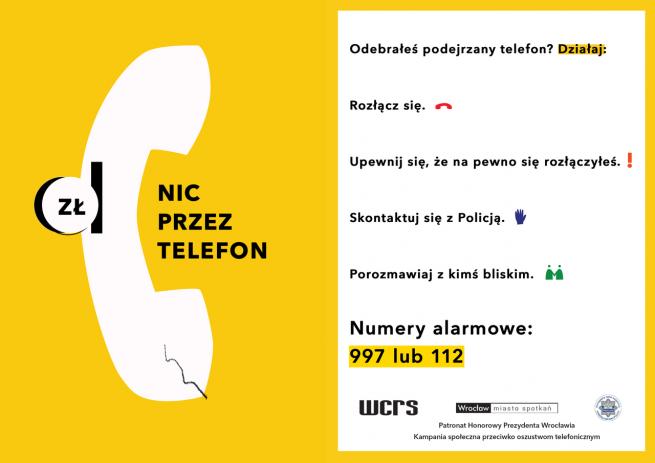 Szybko się rozłącz!Upewnij się, czy na pewno się rozłączyłeś!Skontaktuj się z Policją!!!Porozmawiaj o tym z kimś z rodziny, bliskich lub sąsiadów!Ponadto:Najlepiej nie odbieraj telefonu, jeśli wyświetli się nieznany Ci numer! Nigdy nie oddawaj pieniędzy ani innych kosztowności osobom nieznanym! Bądź niezwykle ostrożnym podczas pobytu w banku czy przy korzystaniu z bankomatu. Pod żadnym pozorem nie ujawniaj osobom nieznanym swoich danych osobowych lub innych informacji!Miej ograniczone zaufanie do obcych, którzy w nadzwyczajny sposób wykazują troskę lub chęć natychmiastowej pomocy!Zazwyczaj naciągacze dzwonią do osób starszych podając się
za członka rodziny, który wpadł w kłopoty i potrzebuje gotówki,
po którą zgłosi się któryś ze znajomych.Zdarza się, że złodzieje podszywają się pod policjantów i przekonują, że ktoś z najbliższych miał wypadek lub trafił do aresztu, żeby mu pomóc, potrzebne są pieniądze.Często oszuści podszywają się pod pracowników opieki społecznej lub innych instytucji niosących pomoc osobom w podeszłym wieku.
BĄDŹ CZUJNY, KAŻDORAZOWO, JEŚLI SYTUACJA WYDAJE SIĘ PODEJRZANA, ZGŁOŚ JĄ NA POLICJĘ. Nr alarmowe 997 lub 112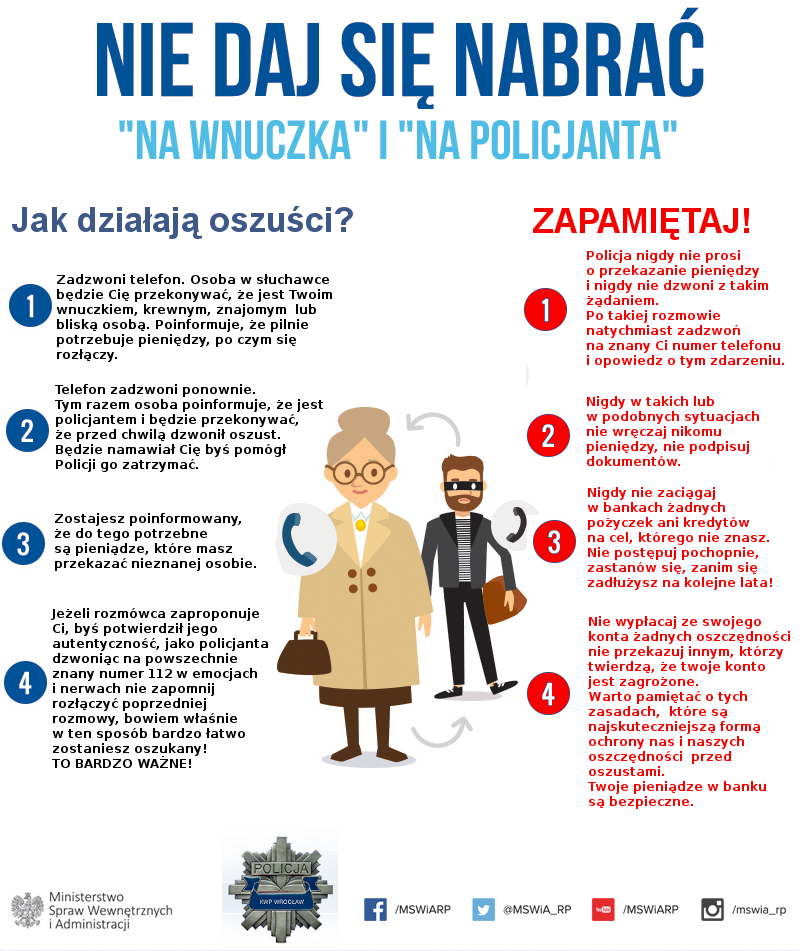 Szkoła Podstawowa im. Jana Brzechwy w SzczodrkowicachOpracowała Dominika Mazurek